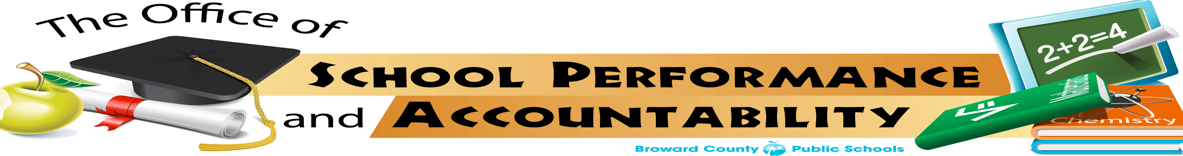 Cadre 9 Elementary Schools 2018-2019 *Meeting location for Assistant Principals’ Session (other schools listed co-host)Session Times: Assistant Principals: 8:30-3:00        Principals/ Literacy Coaches 8:30-3:00 (Bring RTL book to all Literacy sessions)Sub Cadre 9-1Sub Cadre 9-2Boulevard HeightsCoral ParkGator RunCountry IslesHollywood ParkEagle PointIndian TraceEvergladesManatee BayForest HillsOrange BrookHuntPembroke PinesPark SpringsWest HollywoodCadre Meeting Dates and LocationsCadre Meeting Dates and LocationsCadre Meeting Dates and LocationsAugustAugustAugustAugust 29AP Meeting (All Cadres 1-10)Piper High – 11:30 a.m.SeptemberSeptemberSeptemberSeptember 6Full Cadre--Principals/Literacy CoachHunt/Elem. LearningSeptember 13All Cadre 1 and Cadre 9 APsGator Run ESOctoberOctoberOctoberOctober 4Full Cadre--Principals/Literacy CoachBoulevard Heights/LiteracyOctober 11All Cadre 1 and Cadre 9 APsITE/EES/*MBE/LiteracyNovemberNovemberNovemberNovember 1Full Cadre--Principals/Literacy CoachCIE/Elem. LearningNovember 8All Cadre 1 and Cadre 9 APsCountry Hills ES/Elem. LearningDecemberDecemberDecemberDecember 6Full Cadre--Principals/Literacy CoachWest Hollywood/LiteracyDecember 13All Cadre 1 and Cadre 9 APs EPE/*Heron Heights ES/LiteracyJanuaryJanuaryJanuaryJanuary 17AP Meeting (All Cadres 1-10)Piper High – 11:30 a.m.FebruaryFebruaryFebruaryFebruary 7Full Cadre--Principals/Math CoachOBE Elem. LearningFebruary 28All Cadre 1 and Cadre 9 APsRamblewood ES/Elem. LearningMarchMarchMarchMarch 7Full Cadre--Principals/Literacy CoachHollywood Park/LiteracyMarch 20All Cadre 1 and Cadre 9 APs*FHE/PSE/CPE/LiteracyAprilAprilAprilApril 4Full Cadre--Principals/Literacy CoachPembroke PinesApril 25AP Meeting (All Cadres 1-10)Piper High – 11:30 a.m.